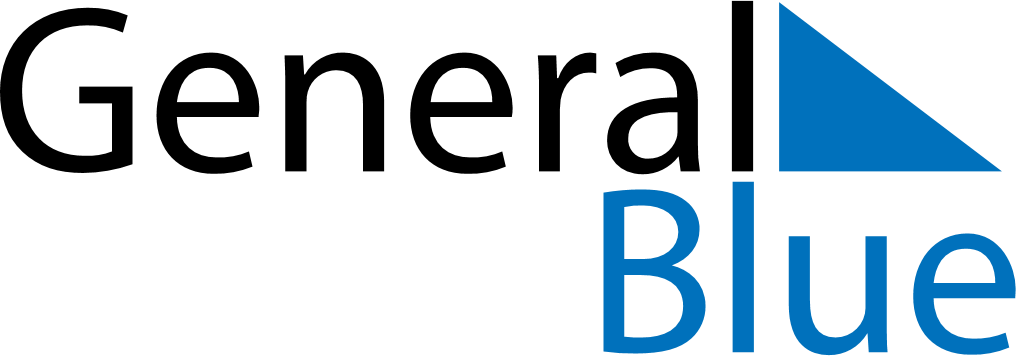 October 2024October 2024October 2024October 2024October 2024October 2024Salla, Lapland, FinlandSalla, Lapland, FinlandSalla, Lapland, FinlandSalla, Lapland, FinlandSalla, Lapland, FinlandSalla, Lapland, FinlandSunday Monday Tuesday Wednesday Thursday Friday Saturday 1 2 3 4 5 Sunrise: 7:17 AM Sunset: 6:32 PM Daylight: 11 hours and 15 minutes. Sunrise: 7:20 AM Sunset: 6:28 PM Daylight: 11 hours and 7 minutes. Sunrise: 7:24 AM Sunset: 6:24 PM Daylight: 11 hours and 0 minutes. Sunrise: 7:27 AM Sunset: 6:20 PM Daylight: 10 hours and 53 minutes. Sunrise: 7:30 AM Sunset: 6:16 PM Daylight: 10 hours and 45 minutes. 6 7 8 9 10 11 12 Sunrise: 7:34 AM Sunset: 6:12 PM Daylight: 10 hours and 38 minutes. Sunrise: 7:37 AM Sunset: 6:08 PM Daylight: 10 hours and 31 minutes. Sunrise: 7:40 AM Sunset: 6:04 PM Daylight: 10 hours and 23 minutes. Sunrise: 7:44 AM Sunset: 6:00 PM Daylight: 10 hours and 16 minutes. Sunrise: 7:47 AM Sunset: 5:56 PM Daylight: 10 hours and 9 minutes. Sunrise: 7:51 AM Sunset: 5:52 PM Daylight: 10 hours and 1 minute. Sunrise: 7:54 AM Sunset: 5:49 PM Daylight: 9 hours and 54 minutes. 13 14 15 16 17 18 19 Sunrise: 7:58 AM Sunset: 5:45 PM Daylight: 9 hours and 47 minutes. Sunrise: 8:01 AM Sunset: 5:41 PM Daylight: 9 hours and 39 minutes. Sunrise: 8:04 AM Sunset: 5:37 PM Daylight: 9 hours and 32 minutes. Sunrise: 8:08 AM Sunset: 5:33 PM Daylight: 9 hours and 24 minutes. Sunrise: 8:11 AM Sunset: 5:29 PM Daylight: 9 hours and 17 minutes. Sunrise: 8:15 AM Sunset: 5:25 PM Daylight: 9 hours and 9 minutes. Sunrise: 8:19 AM Sunset: 5:21 PM Daylight: 9 hours and 2 minutes. 20 21 22 23 24 25 26 Sunrise: 8:22 AM Sunset: 5:17 PM Daylight: 8 hours and 54 minutes. Sunrise: 8:26 AM Sunset: 5:13 PM Daylight: 8 hours and 47 minutes. Sunrise: 8:29 AM Sunset: 5:09 PM Daylight: 8 hours and 39 minutes. Sunrise: 8:33 AM Sunset: 5:05 PM Daylight: 8 hours and 32 minutes. Sunrise: 8:37 AM Sunset: 5:01 PM Daylight: 8 hours and 24 minutes. Sunrise: 8:40 AM Sunset: 4:57 PM Daylight: 8 hours and 17 minutes. Sunrise: 8:44 AM Sunset: 4:54 PM Daylight: 8 hours and 9 minutes. 27 28 29 30 31 Sunrise: 7:48 AM Sunset: 3:50 PM Daylight: 8 hours and 2 minutes. Sunrise: 7:51 AM Sunset: 3:46 PM Daylight: 7 hours and 54 minutes. Sunrise: 7:55 AM Sunset: 3:42 PM Daylight: 7 hours and 46 minutes. Sunrise: 7:59 AM Sunset: 3:38 PM Daylight: 7 hours and 39 minutes. Sunrise: 8:03 AM Sunset: 3:34 PM Daylight: 7 hours and 31 minutes. 